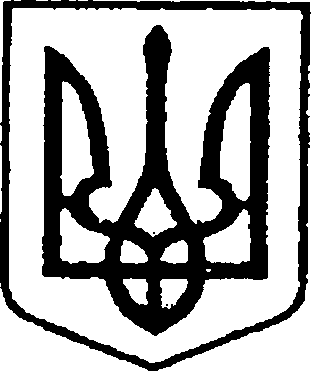 Ніжинська міська радаVІІ скликанняПротокол № 41засідання постійної комісії міської ради з питань соціального захисту населення, освіти, охорони здоров’я, культури, сім’ї та молоді, фізичної культури і спорту                                           		          		23.01.2018р.             						                  малий зал виконкомуГоловуючий: Король В. С.Члени комісії: Білоусенко М.В.; Ігнатюк О. Б.; Радченко Н.І.; Рябуха В.Г.; Смалій К. М.Відсутні члени комісії: Смаль І. В.Присутні: Алєксєєнко І.В.. – заступник міського голови з питань діяльності виконавчих органів ради;Бассак Т.Ф. – начальник управління культури і туризму Ніжинської міської ради; Доля О.В. – начальник  відділу з питань організації діяльності міської ради        та її виконавчого комітету;Журко Л. – журналіст «Нежатин»;Крапив’янський  С.М. – начальник управління освіти Ніжинської міської ради;Коломійченко В.Л. - журналіст «Nizhynnews»;Лисенок А.А. – журналіст «ПравдаТут»Отт В.І. – радник міського голови;Півень С.М. - директор МЦ «Спорт для всіх»;Пономаренко Н.О. – заступник начальника управління освіти Ніжинської міської ради;Салогуб В.В. – секретар Ніжинської міської ради;Сокол Н.В. – журналіст міської газети «Вісті»;Царенко О.В. – директор Позаміського закладу оздоровлення і відпочинку    ім. Я.П. БатюкаФілоненко Т.Г. – заступник головного лікаря з економічних питань (пологовий будинок). Формування порядку денногоКороль В. С.:Ознайомив присутніх з проектом порядку денного та пропозиціями               до порядку денного засідання постійної комісії міської ради з питань соціального захисту населення, освіти, охорони здоров’я, культури, сім’ї       та молоді, фізичної культури і спорту.Порядок деннийПро надання згоди на укладання договорів постачання комунальному лікувально-профілактичному закладу «Ніжинський міський пологовий будинок» на 2018 рік. РІЗНЕПро розгляд пропозицій щодо придбання модульних будиночків             для Позаміського закладу оздоровлення та відпочинку ім.Я.П.Батюка. Про розгляд листа директора Ніжинської дитячої хореографічної школи Тимошенко Г.Л. №4 від 16.01.2018р. щодо фінансової підтримки участі дитячого зразкового ансамблю народного танцю «Квіти України»              у Міжнародному фольклорному фестивалі імені Гочі Шаламберідзе (м.Зестафоні, Грузія), квітень 2018рік.Про розгляд листа директора Ніжинської дитячої хореографічної школи Тимошенко Г.Л. №5 від 16.01.2018р. щодо фінансової підтримки участі дитячого зразкового ансамблю бального танцю «Ритм» у Міжнародному фольклорному фестивалі «POPOLI IN FESTA» (м.Пезаро, Італія), червень 2018рік. Про розгляд листа начальника управління культури і туризму                 Бассак Т.Ф. №1-16/18 від 17.01.2018р. щодо фінансової підтримки участі колективу Молодіжного хору «Світич» у ХІХ-му Міжнародному фестивалі хорової музики (м.Нанс, Франція), травень 2018рік.Про розгляд листа начальника управління культури і туризму                 Бассак Т.Ф. №1-16/20 від 17.01.2018р. щодо виділення коштів                    на оновлення сценічних костюмів для учасників Народного фольклорного гурту «Червона калина» МБК.Про розгляд листа начальника управління культури і туризму                 Бассак Т.Ф. №1-16/21 від 17.01.2018р. щодо виділення коштів                   на придбання сценічних костюмів для учасників Народного ансамблю танцю «Забава» факультету культури і мистецтв НДУ ім.Миколи Гоголя.Про затвердження штатного розкладу комунального закладу «Міський центр фізичного здоров’я «Спорт для всіх» Ніжинської міської ради Чернігівської області» в новій редакції.Король В. С., голова комісії Поставив на голосування порядок денний з пропозиціями.ВИРІШИЛИ:Підтримати і затвердити порядок денний з пропозиціями.ГОЛОСУВАЛИ: «за» - 6, «проти» - 0, «утрималися» - 0.Розгляд питань порядку денного:Про надання згоди на укладання договорів постачання комунальному лікувально-профілактичному закладу «Ніжинський міський пологовий будинок» на 2018 рік. СЛУХАЛИ:Філоненко Т.Г., заступника головного лікаря з економічних питань (Ніжинський пологовий будинок).Ознайомила присутніх зі змістом проекту рішення та обґрунтувала необхідність його прийняття. ВИРІШИЛИ:Підтримати проект рішення та рекомендувати до розгляду на сесії.ГОЛОСУВАЛИ: «за» – 6, «проти» – 0, «утрималися» – 0.РІЗНЕІ. Про розгляд пропозицій щодо придбання модульних будиночків        для Позаміського закладу оздоровлення та відпочинку ім.Я.П.Батюка СЛУХАЛИ:Царенко О.В., директора Позаміського закладу оздоровлення і відпочинку    ім. Я.П. Батюка.Доповіла про стан матеріально-технічної бази Позаміського закладу оздоровлення і відпочинку ім. Я.П. Батюка. Здійснила відео презентацію можливих шляхів модернізації закладу з орієнтовними розрахунками необхідних коштів та  пропозиціями щодо придбання модульних будиночків (матеріали додаються).ВИСТУПИЛИ:Алєксєєнко І.В., заступник міського голови з питань діяльності виконавчих органів ради. Наголосив на необхідності визначитись з долею закладу, оскільки          в нинішньому стані його відкриття неможливе, матеріально-технічна база безнадійно застаріла, є ряд приписів контролюючих інстанцій. Запропонував підтримати ідею тимчасового призупинення діяльності Позаміського закладу оздоровлення і відпочинку ім. Я.П. Батюка для його повної модернізації.Смалій К.М., член комісії.Підтримав пропозицію стосовно тимчасового припинення діяльності Позаміського закладу оздоровлення і відпочинку ім. Я.П. Батюка та його модернізації. Зауважив на недопустимості затягування термінів виконання робіт, закінчити роботи потрібно не пізніше 2020 року.Крапив’янський  С.М., начальник управління освіти Ніжинської міської ради.Підтримав ініціативу модернізації закладу, запевнив, що управління освіти готове розробити відповідну програму, вже є певні напрацювання.Пономаренко Н.О., заступник начальника управління освіти Ніжинської міської ради.Повідомила, що в разі призупинення діяльності Позаміського закладу оздоровлення і відпочинку ім. Я.П. Батюка кількість оздоровлених дітей цього року не повинна зменшитись. Діти будуть відпочивати у пришкільних, наметових та мовних таборах, а також інших оздоровчих закладах країни.При внесенні змін, можна ряд коштів які виділені управлінню освіти, спрямувати на початок робіт з модернізації закладу, зокрема на розробку проекту.Смалій К.М., член комісії.Запропонував доручити управлінню освіти розробити проект міської цільової програми модернізації Позаміського закладу оздоровлення і відпочинку              ім. Я.П. Батюка.	Король В.С., голова комісії.Вніс на голосування пропозиції щодо розробки проекту рішення міської ради про призупинення діяльності Позаміського закладу оздоровлення                             і відпочинку   ім. Я.П. Батюка з метою проведення модернізації, розробки відповідної програми та внесення змін до кошторису управління освіти                   з метою виділення коштів для виготовлення проектної документації         щодо модернізації закладу.ВИРІШИЛИ:Рекомендувати міському голові дати доручення начальнику управління освіти Ніжинської міської ради: розробити проект рішення міської ради про призупинення діяльності Позаміського закладу оздоровлення і відпочинку                ім. Я.П. Батюка з метою  проведення модернізації та внести                на розгляд постійних депутатських комісій.розробити проект Міської цільової програми модернізації Позаміського закладу оздоровлення і відпочинку ім. Я.П. Батюка.підготувати та внести на розгляд постійної комісії міської ради               з питань соціально-економічного розвитку міста, підприємницької діяльності, дерегуляції, фінансів та бюджету пропозицію щодо можливості внесення змін до кошторису управління освіти з метою виділення коштів для виготовлення проектної документації щодо модернізації закладу.ГОЛОСУВАЛИ: «за» – 6, «проти» – 0, «утрималися» – 0.V.  Про розгляд листа начальника управління культури і туризму                 Бассак Т.Ф. №1-16/20 від 17.01.2018р. щодо виділення коштів                    на оновлення сценічних костюмів для учасників Народного фольклорного гурту «Червона калина» МБК.СЛУХАЛИ:Бассак Т.Ф., начальника управління культури і туризму.Повідомила про те, що має намір зняти з розгляду три листи (ІІ, ІІІ, IV),      які були заявлені нею для розгляду на комісії, оскільки отримала відповідь від фінансового управління про недостатність  коштів та доцільність розгляду зазначених листів при розподілі вільних залишків за результатами І кварталу 2018 року. Щодо виділення коштів на оновлення сценічних костюмів для учасників Народного фольклорного гурту «Червона калина» МБК повідомила про можливість виділення коштів з програми управління культури і туризму.ВИРІШИЛИ:Інформацію взяти до відома. Підтримати пропозиції Бассак Т.Ф.ГОЛОСУВАЛИ: «за» – 6, «проти» – 0, «утрималися» – 0.VІ. Про розгляд листа начальника управління культури і туризму                 Бассак Т.Ф. №1-16/21 від 17.01.2018р. щодо виділення коштів                   на придбання сценічних костюмів для учасників Народного ансамблю танцю «Забава» факультету культури і мистецтв НДУ ім.Миколи Гоголя.СЛУХАЛИ:Бассак Т.Ф., начальника управління культури і туризму.Повідомила про те, що Народний ансамбль танцю «Забава» має низку досягнень, постійний учасник всіх загальноміських заходів. Просила підтримати клопотання щодо виділення коштів у сумі 50 тис.грн.                 для придбання сценічних костюмів.Смалій К.М., член комісії.	Запропонував підтримати клопотання та порекомендував Бассак Т.Ф. внести дане питання на розгляд  постійної комісії міської ради з питань соціально-економічного розвитку міста, підприємницької діяльності, дерегуляції, фінансів та бюджету.ВИРІШИЛИ:Інформацію взяти до відома. Підтримати клопотання про виділення коштів на придбання сценічних костюмів для учасників Народного ансамблю танцю «Забава» факультету культури і мистецтв НДУ ім. Миколи Гоголя.ГОЛОСУВАЛИ: «за» – 6, «проти» – 0, «утрималися» – 0. VІІ. Про затвердження штатного розкладу комунального закладу «Міський центр фізичного здоров’я «Спорт для всіх» Ніжинської міської ради Чернігівської області» в новій редакції.СЛУХАЛИ:Півня С.М., директора МЦ «Спорт для всіх».Ознайомив присутніх з проектом рішення міської ради та аргументував необхідність внесення змін.ВИРІШИЛИ:Підтримати проект рішення та рекомендувати до розгляду на сесії.ГОЛОСУВАЛИ: «за» – 6, «проти» – 0, «утрималися» – 0ВИСТУПИЛИ:Радченко Н.І., член комісії.Акцентувала увагу членів комісії на необхідності проконтролювати виконання доручень  з попередніх засідань, зокрема щодо стану парканів               у ЗОШ міста (інформація була надана начальником управління освіти                       Крапив’янським С.М.) та  щодо потреби оновлення медичного обладнання (інформація була надана головним лікарем ЦМЛ Костирком О.М.). Запропонувала на чергове засідання комісії вивчити дані питання,                           та при потребі, для вирішення питань звернутися до  постійної комісії міської ради з питань соціально-економічного розвитку міста, підприємницької діяльності, дерегуляції, фінансів та бюджету .Голова комісії                                                                          В. С. КорольСекретар комісії                                                                      М.В. Білоусенко